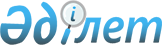 Об утверждении положений районных Управлений по защите прав потребителей Департамента по защите прав потребителей города Астаны Комитета по защите прав потребителей Министерства национальной экономики Республики КазахстанПриказ и.о. Председателя Комитета по защите прав потребителей Министерства национальной экономики Республики Казахстан от 11 февраля 2016 года № 18-ОД. Зарегистрирован в Министерстве юстиции Республики Казахстан 10 марта 2016 года № 13434

      В соответствии с подпунктом 2) пункта 3 статьи 3 и подпунктом 6) пункта 1 статьи 29 Закона Республики Казахстан от 24 марта 1998 года «О нормативных правовых актах», пунктом 16 и подпунктом 5)  пункта 21 Положения о Комитете по защите прав потребителей Министерства национальной экономики Республики Казахстан, утвержденного приказом Министра национальной экономики Республики Казахстан от 3 октября 2014 года № 43 (зарегистрированный в Реестре государственной регистрации нормативных правовых актов Республики Казахстан за № 9783), ПРИКАЗЫВАЮ:



      1. Утвердить:



      1) Положение о государственном учреждении «Управление по защите прав потребителей Алматинского района города Астаны Департамента по защите прав потребителей города Астаны Комитета по защите прав потребителей Министерства национальной экономики Республики Казахстан» согласно приложению 1 к настоящему приказу;



      2) Положение о государственном учреждении «Управление по защите прав потребителей Есильского района города Астаны Департамента по защите прав потребителей города Астаны Комитета по защите прав потребителей Министерства национальной экономики Республики Казахстан» согласно приложению 2 к настоящему приказу;



      3) Положение о государственном учреждении «Управление по защите прав потребителей Сарыаркинского района города Астаны Департамента по защите прав потребителей города Астаны Комитета по защите прав потребителей Министерства национальной экономики Республики Казахстан» согласно приложению 3 к настоящему приказу.



      2. Департаменту по защите прав потребителей города Астаны Комитета по защите прав потребителей Министерства национальной экономики Республики Казахстан (Асылбеков Н.А.) в установленном законодательством порядке обеспечить:

      1) государственную регистрацию настоящего приказа в Министерстве юстиции Республики Казахстан;

      2) в течение десяти календарных дней после государственной регистрации настоящего приказа направление его копии на официальное опубликование в периодические печатные издания и в информационно-правовую систему «Әділет», а также в Республиканский центр правовой информации для внесения в эталонный контрольный банк нормативных правовых актов Республики Казахстан;

      3) размещение настоящего приказа на интернет-ресурсе Комитета по защите прав потребителей Министерства национальной экономики Республики Казахстан;

      4) принятие соответствующих мер, вытекающих из настоящего приказа.



      3. Контроль за исполнением настоящего приказа оставляю за собой.



      4. Настоящий приказ вводится в действие после дня его первого официального опубликования.      Исполняющий обязанности

      Председателя Комитета

      по защите прав потребителей

      Министерства национальной экономики

      Республики Казахстан                       Ж. Бекшин

Приложение 1          

к приказу И.о Председателя    

Комитета по защите прав потребителей

Министерства национальной экономики

Республики Казахстан       

от 11 февраля 2016 года № 18-ОД   

Положение

о государственном учреждении

«Управление по защите прав потребителей Алматинского района

города Астаны Департамента по защите прав потребителей города

Астаны Комитета по защите прав потребителей Министерства

национальной экономики Республики Казахстан» 

1. Общие положения

      1. Государственное учреждение «Управление по защите прав потребителей Алматинского района города Астаны Департамента по защите прав потребителей города Астаны Комитета по защите прав потребителей Министерства национальной экономики Республики Казахстан» (далее - Управление) является территориальным подразделением Департамента по защите прав потребителей города Астаны, осуществляющим межотраслевую координацию, контрольно-надзорные, реализационные функции в сфере защиты прав потребителей, санитарно-эпидемиологического благополучия населения, контроля и надзора за соблюдением требований, установленных техническими регламентами и нормативными документами по продукции и услугам, реализуемым потребителям, а также в области безопасности пищевой продукции на стадии ее реализации (далее – регулируемая сфера) на соответствующей территории.



      2. Управление не имеет территориальных подразделений.



      3. Управление осуществляет свою деятельность в соответствии с  Конституцией и законами Республики Казахстан, актами Президента Республики Казахстан и Правительства Республики Казахстан, иными нормативными правовыми актами, а также настоящим Положением.



      4. Управление является юридическим лицом в организационно-правовой форме государственного учреждения, имеет печати и штампы со своим наименованием на государственном языке, бланки установленного образца.



      5. Управление по вопросам своей компетенции в установленном законодательством Республики Казахстан порядке принимает решения, оформляемые приказами руководителя Управления.



      6. Структура и лимит штатной численности Управления утверждаются в соответствии с действующим законодательством Республики Казахстан.



      7. Местонахождение юридического лица: 010000, Республика Казахстан, город Астана, район «Сарыарка», ул. Желтоксан, 46.



      8. Полное наименование государственного органа – Государственное учреждение «Управление по защите прав потребителей Алматинского района города Астаны Департамента по защите прав потребителей города Астаны Комитета по защите прав потребителей Министерства национальной экономики Республики Казахстан».



      9. Настоящее Положение является учредительным документом Управления.



      10. Финансирование деятельности Управления осуществляется из республиканского бюджета.



      11. Управлению запрещается вступать в договорные отношения с субъектами предпринимательства на предмет выполнения обязанностей, являющихся функциями государственного органа.

      Если Управлению законодательными актами предоставлено право осуществлять приносящую доходы деятельность, то доходы, полученные от такой деятельности, направляются в доход государственного бюджета. 

2. Основные задачи, функции, права и обязанности Управления

      12. Задачи Управления:

      1) обеспечение реализации государственной политики в сфере защиты прав потребителей и санитарно-эпидемиологического благополучия населения на соответствующей территории;

      2) осуществление межотраслевой координации деятельности государственных органов на соответствующей территории по обеспечению реализации государственной политики в сфере защиты прав потребителей и санитарно-эпидемиологического благополучия населения;

      3) осуществление иных задач, возложенных на Управление, в пределах своей компетенции.



      13. Функции Управления:

      1) взаимодействие с государственными органами, физическими и юридическими лицами, неправительственными организациями по вопросам в регулируемой сфере;

      2) выдача на основании результатов проверки, иных форм контроля и санитарно-эпидемиологической экспертизы, санитарно-эпидемиологических заключений;

      3) запрещение ввоза, производства, применения и реализации продукции, предназначенной для использования и применения населением, в предпринимательской и (или) иной деятельности;

      4) запрещение производства, применения и реализации новых видов сырья, продукции, химических веществ, технологического оборудования, механизмов, процессов, инструментария, в случае признания их опасными для жизни и здоровья людей;

      5) запрещение реализации нейодированной соли;

      6) приостановление деятельности или отдельных видов деятельности индивидуального предпринимателя или юридического лица в соответствии с Кодексом Республики Казахстан об административных правонарушениях;

      7) обеспечение соблюдения законов и иных нормативных правовых актов Республики Казахстан в пределах своей компетенции;

      8) обеспечение реализации государственных и иных программ, проектов, стратегических планов в регулируемой сфере;

      9) обеспечение безопасности пищевой продукции на стадии ее реализации;

      10) организация и проведение в пределах своей компетенции санитарно-противоэпидемических (профилактических) мероприятий при пищевых отравлениях, инфекционных, паразитарных и других заболеваниях;

      11) участие в организации и проведении мероприятий по санитарной охране соответствующей территории от заноса и распространения инфекционных, паразитарных заболеваний;

      12) проведение санитарно-эпидемиологической экспертизы проектов в пределах компетенции;

      13) проведение проверок транспортных средств, применяемых для перевозки пассажиров, пищевых продуктов, продовольственного сырья, хозяйственно-питьевой воды, радиоактивных, опасных, химических и токсических веществ, условий перевозки пассажиров и грузов;

      14) осуществление государственного надзора и контроля в пределах своей компетенции на соответствующей территории;

      15) осуществление контроля за проведением профилактических прививок населению;

      16) осуществление контроля над внедрением и применением в практике средств дезинфекции, дезинсекции, дератизации и биологически активных добавок к пище;

      17) осуществление контроля и надзора за выполнением требований законодательства Республики Казахстан о профилактике йододефицитных заболеваний;

      18) проведение санитарно-эпидемиологического мониторинга за состоянием здоровья населения и окружающей среды с формированием соответствующего банка данных, ведение учета и статистики;

      19) проведение эпидемиологического контроля за инфекционными заболеваниями;

      20) осуществление контроля и надзора за соблюдением требований, установленных техническими регламентами и нормативными документами по продукции и услугам, реализуемым потребителям, а также в области безопасности пищевой продукции на стадии ее реализации;

      21) осуществление контроля за рекламой биологически активных добавок к пище;

      22) возбуждение, рассмотрение дел об административных правонарушениях и наложение административных взысканий в порядке, установленном Кодексом Республики Казахстан об административных правонарушениях;

      23) рассмотрение обращений физических и юридических лиц по вопросам защиты прав потребителей и обеспечения санитарно-эпидемиологического благополучия населения;

      24) для проведения санитарно-эпидемиологической экспертизы запрос материалов, необходимых для изучения оценки влияния объекта экспертизы на окружающую среду и здоровье населения, а также снятие проб и отбор образцов продукции в количествах, достаточных и не превышающих необходимых объемов для ее проведения, без компенсации стоимости этой продукции;

      25) внесение предложений об отмене, изменении принятых государственными органами актов, нарушающих законодательство Республики Казахстан в регулируемой сфере, а также приведении их в соответствие с законодательством Республики Казахстан;

      26) выдача предписаний об устранении нарушений требований законодательства Республики Казахстан в сфере санитарно-эпидемиологического благополучия населения;

      27) вызов в органы по защите прав потребителей физических, должностных, юридических лиц для рассмотрения фактов нарушения законодательства Республики Казахстан в пределах своей компетенции;

      28) приостановление или запрещение применения продуктов детского питания, пищевых и биологически активных добавок к пище, генетически модифицированных объектов, материалов и изделий, контактирующих с водой и продуктами питания, химических веществ, отдельных видов продукции и веществ, оказывающих вредное воздействие на здоровье человека;

      29) направление лиц, являющихся потенциальными источниками распространения инфекционных и паразитарных заболеваний, а также находившихся в контакте с инфекционными больными на медицинское обследование с отстранением их от работы до получения результатов лабораторного обследования;

      30) направление по показаниям на госпитализацию лиц, являющихся источниками инфекционных и паразитарных заболеваний;

      31) оказание государственных услуг в регулируемой сфере в пределах своей компетенции;

      32) осуществление контроля в регулируемой сфере в форме проверки и иных формах контроля;

      33) осуществление радиационного контроля в сфере санитарно-эпидемиологического благополучия населения на соответствующей территории;

      34) принятие постановлений о временном отстранении от работы лиц, относящихся к декретированным группам населения, являющихся источником инфекционных и паразитарных заболеваний, а также своевременно не прошедших обязательные медицинские осмотры;

      35) приостановление до устранения нарушений нормативных правовых актов в сфере санитарно-эпидемиологического благополучия населения и гигиенических нормативов отдельных видов работ, эксплуатации действующих, строящихся или реконструируемых объектов в соответствии с Кодексом Республики Казахстан об административных правонарушениях;

      36) проведение расследований нарушений законодательства в сфере санитарно-эпидемиологического благополучия населения;

      37) требование проведения обязательной вакцинации населения, профилактической и очаговой дезинфекции, дезинсекции и дератизации в помещениях и на транспортных средствах, территориях, в очагах инфекционных и паразитарных заболеваний;

      38) установление ограничительных мероприятий, в том числе карантина на отдельных объектах;

      39) внесение предложений по совершенствованию законодательства Республики Казахстан в регулируемой сфере;

      40) предоставление предложений по определению территории или ее части, свободной от инфекционных заболеваний или с низким уровнем распространения инфекционных заболеваний;

      41) участие в организации и проведении региональных семинаров, научно-практических конференций, круглых столов и других мероприятий по вопросам в регулируемой сфере;

      42) установление и изменение размера санитарно-защитной зоны в пределах компетенции;

      43) определение объемов лабораторных и инструментальных исследований на объектах, расходы, на проведение которых возмещаются из республиканского бюджета;

      44) осуществление иных функций и направлений, возложенных на ведомство законодательством Республики Казахстан.



      14. Права и обязанности Управления:

      1) запрашивать и получать от государственных органов, физических и юридических лиц, неправительственных организаций информацию по вопросам в регулируемой сфере;

      2) координировать работу местных исполнительных органов в регулируемой сфере;

      3) обращаться в суд при невыполнении или ненадлежащем выполнении физическими и юридическими лицами законных требований или предписаний, постановлений, выданных должностными лицами органов в сфере защиты прав потребителей;

      4) организовывать оказание консультативной помощи юридическим и физическим лицам в регулируемой сфере, по вопросам, входящим в компетенцию;

      5) пропагандировать знания по вопросам в регулируемой сфере;

      6) создавать консультативно-совещательные и экспертные комиссии в пределах своей компетенции;

      7) не разглашать информацию, составляющую коммерческую, служебную, иную, охраняемую законом, тайну, полученную при осуществлении своих полномочий, за исключением случаев, установленных законами Республики Казахстан;

      8) проводить анализ применения законодательства Республики Казахстан в регулируемой сфере;

      9) привлекать к проведению проверок и экспертиз специалистов из других организаций в установленном законодательством порядке;

      10) создавать и обеспечивать функционирование электронных информационных ресурсов и информационных систем, информационно-коммуникационных сетей, организовывать доступ к ним физических и юридических лиц в соответствии с законодательством Республики Казахстан в сфере информатизации;

      11) заключать меморандумы (соглашения) с руководителями местных исполнительных органов, неправительственных организаций направленные на достижение конечных результатов деятельности в регулируемой сфере. 

3. Организация деятельности Управления 

      15. Руководство Управления осуществляется первым руководителем, который несет персональную ответственность за выполнение возложенных на районное управление задач и осуществление им своих функций.



      16. Полномочия Руководителя Управления:

      1) в установленном законодательством Республики Казахстан порядке ходатайствует и направляет представление в Департамент по защите прав потребителей города Астаны Комитета по защите прав потребителей Министерства национальной экономики Республики Казахстан о награждении, поощрении, оказания материальной помощи, привлечении к дисциплинарной ответственности сотрудников Управления;

      2) определяет обязанности, полномочия и ответственность сотрудников Управления, за исключением заместителя руководителя районного управления Департамента, а также утверждает их должностные инструкции;

      3) подписывает приказы Управления по вопросам, входящим в его компетенцию;

      4) представляет Управление в государственных органах и иных организациях;

      5) осуществляет иные полномочия в соответствии с законодательством Республики Казахстан.

      Исполнение полномочий Руководителя Управления в период его отсутствия осуществляется лицом, его замещающим в соответствии с действующим законодательством Республики Казахстан.



      17. Режим работы Управления устанавливается правилами внутреннего трудового распорядка и не должен противоречить нормам трудового законодательства Республики Казахстан. 

4. Имущество Управления

      18. Управление может иметь на праве оперативного управления обособленное имущество в случаях предусмотренных законодательством Республики Казахстан.



      19. Имущество Управления формируется за счет имущества, переданного ему собственником, а также имущества (включая денежные доходы), приобретенного в результате собственной деятельности и иных источников, не запрещенных законодательством Республики Казахстан.



      20. Имущество, закрепленное за Управлением относится к республиканской собственности.



      21. Управление не вправе самостоятельно отчуждать или иным способом распоряжаться закрепленным за ним имуществом и имуществом, приобретенным за счет средств, выданных ему по плану финансирования, если иное не установлено законодательством Республики Казахстан. 

5. Реорганизация и упразднение Управления

      22. Реорганизация и упразднение Управления осуществляются в соответствии с законодательством Республики Казахстан.

Приложение 2          

к приказу И.о Председателя    

Комитета по защите прав потребителей

Министерства национальной экономики

Республики Казахстан       

от 11 февраля 2016 года № 18-ОД   

Положение

о государственном учреждении

«Управление по защите прав потребителей Есильского района

города Астаны Департамента по защите прав потребителей города

Астаны Комитета по защите прав потребителей Министерства

национальной экономики Республики Казахстан» 

1. Общие положения

      1. Государственное учреждение «Управление по защите прав потребителей Есильского района города Астаны Департамента по защите прав потребителей города Астаны Комитета по защите прав потребителей Министерства национальной экономики Республики Казахстан» (далее - Управление) является территориальным подразделением Департамента по защите прав потребителей города Астаны, осуществляющим межотраслевую координацию, контрольно-надзорные, реализационные функции в сфере защиты прав потребителей, санитарно-эпидемиологического благополучия населения, контроля и надзора за соблюдением требований, установленных техническими регламентами и нормативными документами по продукции и услугам, реализуемым потребителям, а также в области безопасности пищевой продукции на стадии ее реализации (далее – регулируемая сфера) на соответствующей территории.



      2. Управление не имеет территориальных подразделений.



      3. Управление осуществляет свою деятельность в соответствии с  Конституцией и законами Республики Казахстан, актами Президента Республики Казахстан и Правительства Республики Казахстан, иными нормативными правовыми актами, а также настоящим Положением.



      4. Управление является юридическим лицом в организационно-правовой форме государственного учреждения, имеет печати и штампы со своим наименованием на государственном языке, бланки установленного образца.



      5. Управление по вопросам своей компетенции в установленном законодательством Республики Казахстан порядке принимает решения, оформляемые приказами руководителя Управления.



      6. Структура и лимит штатной численности Управления утверждаются в соответствии с действующим законодательством Республики Казахстан.



      7. Местонахождение юридического лица: 010000, Республика Казахстан, город Астана, район «Сарыарка», ул. Желтоксан, 46.



      8. Полное наименование государственного органа – Государственное учреждение «Управление по защите прав потребителей Есильского района города Астаны Департамента по защите прав потребителей города Астаны Комитета по защите прав потребителей Министерства национальной экономики Республики Казахстан».



      9. Настоящее Положение является учредительным документом Управления.



      10. Финансирование деятельности Управления осуществляется из республиканского бюджета.



      11. Управлению запрещается вступать в договорные отношения с субъектами предпринимательства на предмет выполнения обязанностей, являющихся функциями государственного органа.

      Если Управлению законодательными актами предоставлено право осуществлять приносящую доходы деятельность, то доходы, полученные от такой деятельности, направляются в доход государственного бюджета. 

2. Основные задачи, функции, права и обязанности Управления 

      12. Задачи Управления:

      1) обеспечение реализации государственной политики в сфере защиты прав потребителей и санитарно-эпидемиологического благополучия населения на соответствующей территории;

      2) осуществление межотраслевой координации деятельности государственных органов на соответствующей территории по обеспечению реализации государственной политики в сфере защиты прав потребителей и санитарно-эпидемиологического благополучия населения;

      3) осуществление иных задач, возложенных на Управление, в пределах своей компетенции.



      13. Функции Управления: 

      1) взаимодействие с государственными органами, физическими и юридическими лицами, неправительственными организациями по вопросам в регулируемой сфере;

      2) выдача на основании результатов проверки, иных форм контроля и санитарно-эпидемиологической экспертизы, санитарно-эпидемиологических заключений;

      3) запрещение ввоза, производства, применения и реализации продукции, предназначенной для использования и применения населением, в предпринимательской и (или) иной деятельности;

      4) запрещение производства, применения и реализации новых видов сырья, продукции, химических веществ, технологического оборудования, механизмов, процессов, инструментария, в случае признания их опасными для жизни и здоровья людей;

      5) запрещение реализации нейодированной соли;

      6) приостановление деятельности или отдельных видов деятельности индивидуального предпринимателя или юридического лица в соответствии с Кодексом Республики Казахстан об административных правонарушениях;

      7) обеспечение соблюдения законов и иных нормативных правовых актов Республики Казахстан в пределах своей компетенции;

      8) обеспечение реализации государственных и иных программ, проектов, стратегических планов в регулируемой сфере;

      9) обеспечение безопасности пищевой продукции на стадии ее реализации;

      10) организация и проведение в пределах своей компетенции санитарно-противоэпидемических (профилактических) мероприятий при пищевых отравлениях, инфекционных, паразитарных и других заболеваниях;

      11) участие в организации и проведении мероприятий по санитарной охране соответствующей территории от заноса и распространения инфекционных, паразитарных заболеваний;

      12) проведение санитарно-эпидемиологической экспертизы проектов в пределах компетенции;

      13) проведение проверок транспортных средств, применяемых для перевозки пассажиров, пищевых продуктов, продовольственного сырья, хозяйственно-питьевой воды, радиоактивных, опасных, химических и токсических веществ, условий перевозки пассажиров и грузов;

      14) осуществление государственного надзора и контроля в пределах своей компетенции на соответствующей территории;

      15) осуществление контроля за проведением профилактических прививок населению;

      16) осуществление контроля над внедрением и применением в практике средств дезинфекции, дезинсекции, дератизации и биологически активных добавок к пище;

      17) осуществление контроля и надзора за выполнением требований законодательства Республики Казахстан о профилактике йододефицитных заболеваний;

      18) проведение санитарно-эпидемиологического мониторинга за состоянием здоровья населения и окружающей среды с формированием соответствующего банка данных, ведение учета и статистики;

      19) проведение эпидемиологического контроля за инфекционными заболеваниями;

      20) осуществление контроля и надзора за соблюдением требований, установленных техническими регламентами и нормативными документами по продукции и услугам, реализуемым потребителям, а также в области безопасности пищевой продукции на стадии ее реализации;

      21) осуществление контроля за рекламой биологически активных добавок к пище;

      22) возбуждение, рассмотрение дел об административных правонарушениях и наложение административных взысканий в порядке, установленном Кодексом Республики Казахстан об административных правонарушениях;

      23) рассмотрение обращений физических и юридических лиц по вопросам защиты прав потребителей и обеспечения санитарно-эпидемиологического благополучия населения;

      24) для проведения санитарно-эпидемиологической экспертизы запрос материалов, необходимых для изучения оценки влияния объекта экспертизы на окружающую среду и здоровье населения, а также снятие проб и отбор образцов продукции в количествах, достаточных и не превышающих необходимых объемов для ее проведения, без компенсации стоимости этой продукции;

      25) внесение предложений об отмене, изменении принятых государственными органами актов, нарушающих законодательство Республики Казахстан в регулируемой сфере, а также приведении их в соответствие с законодательством Республики Казахстан;

      26) выдача предписаний об устранении нарушений требований законодательства Республики Казахстан в сфере санитарно-эпидемиологического благополучия населения;

      27) вызов в органы по защите прав потребителей физических, должностных, юридических лиц для рассмотрения фактов нарушения законодательства Республики Казахстан в пределах своей компетенции; 

      28) приостановление или запрещение применения продуктов детского питания, пищевых и биологически активных добавок к пище, генетически модифицированных объектов, материалов и изделий, контактирующих с водой и продуктами питания, химических веществ, отдельных видов продукции и веществ, оказывающих вредное воздействие на здоровье человека;

      29) направление лиц, являющихся потенциальными источниками распространения инфекционных и паразитарных заболеваний, а также находившихся в контакте с инфекционными больными на медицинское обследование с отстранением их от работы до получения результатов лабораторного обследования;

      30) направление по показаниям на госпитализацию лиц, являющихся источниками инфекционных и паразитарных заболеваний;

      31) оказание государственных услуг в регулируемой сфере в пределах своей компетенции; 

      32) осуществление контроля в регулируемой сфере в форме проверки и иных формах контроля; 

      33) осуществление радиационного контроля в сфере санитарно-эпидемиологического благополучия населения на соответствующей территории;

      34) принятие постановлений о временном отстранении от работы лиц, относящихся к декретированным группам населения, являющихся источником инфекционных и паразитарных заболеваний, а также своевременно не прошедших обязательные медицинские осмотры;

      35) приостановление до устранения нарушений нормативных правовых актов в сфере санитарно-эпидемиологического благополучия населения и гигиенических нормативов отдельных видов работ, эксплуатации действующих, строящихся или реконструируемых объектов в соответствии с Кодексом Республики Казахстан об административных правонарушениях; 

      36) проведение расследований нарушений законодательства в сфере санитарно-эпидемиологического благополучия населения;

      37) требование проведения обязательной вакцинации населения, профилактической и очаговой дезинфекции, дезинсекции и дератизации в помещениях и на транспортных средствах, территориях, в очагах инфекционных и паразитарных заболеваний;

      38) установление ограничительных мероприятий, в том числе карантина на отдельных объектах;

      39) внесение предложений по совершенствованию законодательства Республики Казахстан в регулируемой сфере;

      40) предоставление предложений по определению территории или ее части, свободной от инфекционных заболеваний или с низким уровнем распространения инфекционных заболеваний;

      41) участие в организации и проведении региональных семинаров, научно-практических конференций, круглых столов и других мероприятий по вопросам в регулируемой сфере;

      42) установление и изменение размера санитарно-защитной зоны в пределах компетенции;

      43) определение объемов лабораторных и инструментальных исследований на объектах, расходы, на проведение которых возмещаются из республиканского бюджета;

      44) осуществление иных функций и направлений, возложенных на ведомство законодательством Республики Казахстан.



      14. Права и обязанности Управления:

      1) запрашивать и получать от государственных органов, физических и юридических лиц, неправительственных организаций информацию по вопросам в регулируемой сфере;

      2) координировать работу местных исполнительных органов в регулируемой сфере;

      3) обращаться в суд при невыполнении или ненадлежащем выполнении физическими и юридическими лицами законных требований или предписаний, постановлений, выданных должностными лицами органов в сфере защиты прав потребителей;

      4) организовывать оказание консультативной помощи юридическим и физическим лицам в регулируемой сфере, по вопросам, входящим в компетенцию;

      5) пропагандировать знания по вопросам в регулируемой сфере;

      6) создавать консультативно-совещательные и экспертные комиссии в пределах своей компетенции; 

      7) не разглашать информацию, составляющую коммерческую, служебную, иную, охраняемую законом, тайну, полученную при осуществлении своих полномочий, за исключением случаев, установленных законами Республики Казахстан;

      8) проводить анализ применения законодательства Республики Казахстан в регулируемой сфере;

      9) привлекать к проведению проверок и экспертиз специалистов из других организаций в установленном законодательством порядке;

      10) создавать и обеспечивать функционирование электронных информационных ресурсов и информационных систем, информационно-коммуникационных сетей, организовывать доступ к ним физических и юридических лиц в соответствии с законодательством Республики Казахстан в сфере информатизации;

      11) заключать меморандумы (соглашения) с руководителями местных исполнительных органов, неправительственных организаций направленные на достижение конечных результатов деятельности в регулируемой сфере. 

3. Организация деятельности Управления

      15. Руководство Управления осуществляется первым руководителем, который несет персональную ответственность за выполнение возложенных на районное управление задач и осуществление им своих функций.



      16. Полномочия Руководителя Управления:

      1) в установленном законодательством Республики Казахстан порядке ходатайствует и направляет представление в Департамент по защите прав потребителей города Астаны Комитета по защите прав потребителей Министерства национальной экономики Республики Казахстан о награждении, поощрении, оказания материальной помощи, привлечении к дисциплинарной ответственности сотрудников Управления;

      2) определяет обязанности, полномочия и ответственность сотрудников Управления, за исключением заместителя руководителя районного управления Департамента, а также утверждает их должностные инструкции;

      3) подписывает приказы Управления по вопросам, входящим в его компетенцию;

      4) представляет Управление в государственных органах и иных организациях;

      5) осуществляет иные полномочия в соответствии с законодательством Республики Казахстан.

      Исполнение полномочий Руководителя Управления в период его отсутствия осуществляется лицом, его замещающим в соответствии с действующим законодательством Республики Казахстан.



      17. Режим работы Управления устанавливается правилами внутреннего трудового распорядка и не должен противоречить нормам трудового законодательства Республики Казахстан.  

4. Имущество Управления

      18. Управление может иметь на праве оперативного управления обособленное имущество в случаях предусмотренных законодательством Республики Казахстан.



      19. Имущество Управления формируется за счет имущества, переданного ему собственником, а также имущества (включая денежные доходы), приобретенного в результате собственной деятельности и иных источников, не запрещенных законодательством Республики Казахстан.



      20. Имущество, закрепленное за Управлением относится к республиканской собственности.



      21. Управление не вправе самостоятельно отчуждать или иным способом распоряжаться закрепленным за ним имуществом и имуществом, приобретенным за счет средств, выданных ему по плану финансирования, если иное не установлено законодательством Республики Казахстан. 

5. Реорганизация и упразднение Управления

      22. Реорганизация и упразднение Управления осуществляются в соответствии с законодательством Республики Казахстан.

Приложение 3          

к приказу И.о Председателя    

Комитета по защите прав потребителей

Министерства национальной экономики

Республики Казахстан       

от 11 февраля 2016 года № 18-ОД   

Положение

о государственном учреждении

«Управление по защите прав потребителей Сарыаркинского района

города Астаны Департамента по защите прав потребителей города

Астаны Комитета по защите прав потребителей Министерства

национальной экономики Республики Казахстан» 

1. Общие положения

      1. Государственное учреждение «Управление по защите прав потребителей Сарыаркинского района города Астаны Департамента по защите прав потребителей города Астаны Комитета по защите прав потребителей Министерства национальной экономики Республики Казахстан» (далее - Управление) является территориальным подразделением Департамента по защите прав потребителей города Астаны, осуществляющим межотраслевую координацию, контрольно-надзорные, реализационные функции в сфере защиты прав потребителей, санитарно-эпидемиологического благополучия населения, контроля и надзора за соблюдением требований, установленных техническими регламентами и нормативными документами по продукции и услугам, реализуемым потребителям, а также в области безопасности пищевой продукции на стадии ее реализации (далее – регулируемая сфера) на соответствующей территории.



      2. Управление не имеет территориальных подразделений.



      3. Управление осуществляет свою деятельность в соответствии с Конституцией и законами Республики Казахстан, актами Президента Республики Казахстан и Правительства Республики Казахстан, иными нормативными правовыми актами, а также настоящим Положением.



      4. Управление является юридическим лицом в организационно-правовой форме государственного учреждения, имеет печати и штампы со своим наименованием на государственном языке, бланки установленного образца.



      5. Управление по вопросам своей компетенции в установленном законодательством Республики Казахстан порядке принимает решения, оформляемые приказами руководителя Управления.



      6. Структура и лимит штатной численности Управления утверждаются в соответствии с действующим законодательством Республики Казахстан.



      7. Местонахождение юридического лица: 010000, Республика Казахстан, город Астана, район «Сарыарка», ул. Желтоксан, 46.



      8. Полное наименование государственного органа – Государственное учреждение «Управление по защите прав потребителей Сарыаркинского района города Астаны Департамента по защите прав потребителей города Астаны Комитета по защите прав потребителей Министерства национальной экономики Республики Казахстан».



      9. Настоящее Положение является учредительным документом Управления.



      10. Финансирование деятельности Управления осуществляется из республиканского бюджета.



      11. Управлению запрещается вступать в договорные отношения с субъектами предпринимательства на предмет выполнения обязанностей, являющихся функциями государственного органа.

      Если Управлению законодательными актами предоставлено право осуществлять приносящую доходы деятельность, то доходы, полученные от такой деятельности, направляются в доход государственного бюджета. 

2. Основные задачи, функции, права и обязанности Управления

      12. Задачи Управления:

      1) обеспечение реализации государственной политики в сфере защиты прав потребителей и санитарно-эпидемиологического благополучия населения на соответствующей территории;

      2) осуществление межотраслевой координации деятельности государственных органов на соответствующей территории по обеспечению реализации государственной политики в сфере защиты прав потребителей и санитарно-эпидемиологического благополучия населения;

      3) осуществление иных задач, возложенных на Управление, в пределах своей компетенции.



      13. Функции Управления:

      1) взаимодействие с государственными органами, физическими и юридическими лицами, неправительственными организациями по вопросам в регулируемой сфере;

      2) выдача на основании результатов проверки, иных форм контроля и санитарно-эпидемиологической экспертизы, санитарно-эпидемиологических заключений;

      3) запрещение ввоза, производства, применения и реализации продукции, предназначенной для использования и применения населением, в предпринимательской и (или) иной деятельности;

      4) запрещение производства, применения и реализации новых видов сырья, продукции, химических веществ, технологического оборудования, механизмов, процессов, инструментария, в случае признания их опасными для жизни и здоровья людей;

      5) запрещение реализации нейодированной соли;

      6) приостановление деятельности или отдельных видов деятельности индивидуального предпринимателя или юридического лица в соответствии с Кодексом Республики Казахстан об административных правонарушениях;

      7) обеспечение соблюдения законов и иных нормативных правовых актов Республики Казахстан в пределах своей компетенции;

      8) обеспечение реализации государственных и иных программ, проектов, стратегических планов в регулируемой сфере;

      9) обеспечение безопасности пищевой продукции на стадии ее реализации;

      10) организация и проведение в пределах своей компетенции санитарно-противоэпидемических (профилактических) мероприятий при пищевых отравлениях, инфекционных, паразитарных и других заболеваниях;

      11) участие в организации и проведении мероприятий по санитарной охране соответствующей территории от заноса и распространения инфекционных, паразитарных заболеваний;

      12) проведение санитарно-эпидемиологической экспертизы проектов в пределах компетенции;

      13) проведение проверок транспортных средств, применяемых для перевозки пассажиров, пищевых продуктов, продовольственного сырья, хозяйственно-питьевой воды, радиоактивных, опасных, химических и токсических веществ, условий перевозки пассажиров и грузов;

      14) осуществление государственного надзора и контроля в пределах своей компетенции на соответствующей территории;

      15) осуществление контроля за проведением профилактических прививок населению;

      16) осуществление контроля над внедрением и применением в практике средств дезинфекции, дезинсекции, дератизации и биологически активных добавок к пище;

      17) осуществление контроля и надзора за выполнением требований законодательства Республики Казахстан о профилактике йододефицитных заболеваний;

      18) проведение санитарно-эпидемиологического мониторинга за состоянием здоровья населения и окружающей среды с формированием соответствующего банка данных, ведение учета и статистики;

      19) проведение эпидемиологического контроля за инфекционными заболеваниями;

      20) осуществление контроля и надзора за соблюдением требований, установленных техническими регламентами и нормативными документами по продукции и услугам, реализуемым потребителям, а также в области безопасности пищевой продукции на стадии ее реализации;

      21) осуществление контроля за рекламой биологически активных добавок к пище;

      22) возбуждение, рассмотрение дел об административных правонарушениях и наложение административных взысканий в порядке, установленном Кодексом Республики Казахстан об административных правонарушениях;

      23) рассмотрение обращений физических и юридических лиц по вопросам защиты прав потребителей и обеспечения санитарно-эпидемиологического благополучия населения;

      24) для проведения санитарно-эпидемиологической экспертизы запрос материалов, необходимых для изучения оценки влияния объекта экспертизы на окружающую среду и здоровье населения, а также снятие проб и отбор образцов продукции в количествах, достаточных и не превышающих необходимых объемов для ее проведения, без компенсации стоимости этой продукции;

      25) внесение предложений об отмене, изменении принятых государственными органами актов, нарушающих законодательство Республики Казахстан в регулируемой сфере, а также приведении их в соответствие с законодательством Республики Казахстан;

      26) выдача предписаний об устранении нарушений требований законодательства Республики Казахстан в сфере санитарно-эпидемиологического благополучия населения;

      27) вызов в органы по защите прав потребителей физических, должностных, юридических лиц для рассмотрения фактов нарушения законодательства Республики Казахстан в пределах своей компетенции; 

      28) приостановление или запрещение применения продуктов детского питания, пищевых и биологически активных добавок к пище, генетически модифицированных объектов, материалов и изделий, контактирующих с водой и продуктами питания, химических веществ, отдельных видов продукции и веществ, оказывающих вредное воздействие на здоровье человека;

      29) направление лиц, являющихся потенциальными источниками распространения инфекционных и паразитарных заболеваний, а также находившихся в контакте с инфекционными больными на медицинское обследование с отстранением их от работы до получения результатов лабораторного обследования;

      30) направление по показаниям на госпитализацию лиц, являющихся источниками инфекционных и паразитарных заболеваний;

      31) оказание государственных услуг в регулируемой сфере в пределах своей компетенции; 

      32) осуществление контроля в регулируемой сфере в форме проверки и иных формах контроля; 

      33) осуществление радиационного контроля в сфере санитарно-эпидемиологического благополучия населения на соответствующей территории;

      34) принятие постановлений о временном отстранении от работы лиц, относящихся к декретированным группам населения, являющихся источником инфекционных и паразитарных заболеваний, а также своевременно не прошедших обязательные медицинские осмотры;

      35) приостановление до устранения нарушений нормативных правовых актов в сфере санитарно-эпидемиологического благополучия населения и гигиенических нормативов отдельных видов работ, эксплуатации действующих, строящихся или реконструируемых объектов в соответствии с Кодексом Республики Казахстан об административных правонарушениях;

      36) проведение расследований нарушений законодательства в сфере санитарно-эпидемиологического благополучия населения;

      37) требование проведения обязательной вакцинации населения, профилактической и очаговой дезинфекции, дезинсекции и дератизации в помещениях и на транспортных средствах, территориях, в очагах инфекционных и паразитарных заболеваний;

      38) установление ограничительных мероприятий, в том числе карантина на отдельных объектах;

      39) внесение предложений по совершенствованию законодательства Республики Казахстан в регулируемой сфере;

      40) предоставление предложений по определению территории или ее части, свободной от инфекционных заболеваний или с низким уровнем распространения инфекционных заболеваний;

      41) участие в организации и проведении региональных семинаров, научно-практических конференций, круглых столов и других мероприятий по вопросам в регулируемой сфере;

      42) установление и изменение размера санитарно-защитной зоны в пределах компетенции;

      43) определение объемов лабораторных и инструментальных исследований на объектах, расходы, на проведение которых возмещаются из республиканского бюджета;

      44) осуществление иных функций и направлений, возложенных на ведомство законодательством Республики Казахстан. 



      14. Права и обязанности Управления:

      1) запрашивать и получать от государственных органов, физических и юридических лиц, неправительственных организаций информацию по вопросам в регулируемой сфере;

      2) координировать работу местных исполнительных органов в регулируемой сфере;

      3) обращаться в суд при невыполнении или ненадлежащем выполнении физическими и юридическими лицами законных требований или предписаний, постановлений, выданных должностными лицами органов в сфере защиты прав потребителей;

      4) организовывать оказание консультативной помощи юридическим и физическим лицам в регулируемой сфере, по вопросам, входящим в компетенцию;

      5) пропагандировать знания по вопросам в регулируемой сфере;

      6) создавать консультативно-совещательные и экспертные комиссии в пределах своей компетенции; 

      7) не разглашать информацию, составляющую коммерческую, служебную, иную, охраняемую законом, тайну, полученную при осуществлении своих полномочий, за исключением случаев, установленных законами Республики Казахстан;

      8) проводить анализ применения законодательства Республики Казахстан в регулируемой сфере;

      9) привлекать к проведению проверок и экспертиз специалистов из других организаций в установленном законодательством порядке;

      10) создавать и обеспечивать функционирование электронных информационных ресурсов и информационных систем, информационно-коммуникационных сетей, организовывать доступ к ним физических и юридических лиц в соответствии с законодательством Республики Казахстан в сфере информатизации;

      11) заключать меморандумы (соглашения) с руководителями местных исполнительных органов, неправительственных организаций направленные на достижение конечных результатов деятельности в регулируемой сфере. 

3. Организация деятельности Управления 

      15. Руководство Управления осуществляется первым руководителем, который несет персональную ответственность за выполнение возложенных на районное управление задач и осуществление им своих функций.



      16. Полномочия Руководителя Управления:

      1) в установленном законодательством Республики Казахстан порядке ходатайствует и направляет представление в Департамент по защите прав потребителей города Астаны Комитета по защите прав потребителей Министерства национальной экономики Республики Казахстан о награждении, поощрении, оказания материальной помощи, привлечении к дисциплинарной ответственности сотрудников Управления;

      2) определяет обязанности, полномочия и ответственность сотрудников Управления, за исключением заместителя руководителя районного управления Департамента, а также утверждает их должностные инструкции;

      3) подписывает приказы Управления по вопросам, входящим в его компетенцию;

      4) представляет Управление в государственных органах и иных организациях;

      5) осуществляет иные полномочия в соответствии с законодательством Республики Казахстан.

      Исполнение полномочий Руководителя Управления в период его отсутствия осуществляется лицом, его замещающим в соответствии с действующим законодательством Республики Казахстан.



      17. Режим работы Управления устанавливается правилами внутреннего трудового распорядка и не должен противоречить нормам трудового законодательства Республики Казахстан. 

4. Имущество Управления

      18. Управление может иметь на праве оперативного управления обособленное имущество в случаях предусмотренных законодательством Республики Казахстан.



      19. Имущество Управления формируется за счет имущества, переданного ему собственником, а также имущества (включая денежные доходы), приобретенного в результате собственной деятельности и иных источников, не запрещенных законодательством Республики Казахстан.



      20. Имущество, закрепленное за Управлением относится к республиканской собственности.



      21. Управление не вправе самостоятельно отчуждать или иным способом распоряжаться закрепленным за ним имуществом и имуществом, приобретенным за счет средств, выданных ему по плану финансирования, если иное не установлено законодательством Республики Казахстан. 

5. Реорганизация и упразднение Управления

      22. Реорганизация и упразднение Управления осуществляются в соответствии с законодательством Республики Казахстан.
					© 2012. РГП на ПХВ «Институт законодательства и правовой информации Республики Казахстан» Министерства юстиции Республики Казахстан
				